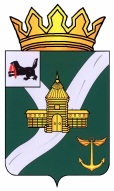 КОНТРОЛЬНО-СЧЕТНАЯ КОМИССИЯ УСТЬ - КУТСКОГО МУНИЦИПАЛЬНОГО ОБРАЗОВАНИЯ(КСК УКМО)ЗАКЛЮЧЕНИЕ № 01–35зна годовой отчет Администрации Янтальского муниципального образования за 2018 год»29. 04. 2019                                                                                                         г. Усть-Кут        Утвержденораспоряжением председателяКСК УКМО        от 29.04.2019 № 28-пКонтрольно-счетной комиссией Усть–Кутского муниципального образования (далее – КСК УКМО) подготовлено Заключение на годовой отчет «Об исполнении бюджета Администрации Янтальского муниципального образования за 2018 год» в соответствии с требованиями статьи 264.4 Бюджетного кодекса Российской Федерации и статьи 32 Положения о бюджетном процессе в Янтальском муниципальном образовании, утвержденного Решением Думы Янтальского городского поселения от 29.08.2014 № 76 (далее – Положение о бюджетном процессе) по результатам проверки годового отчета об исполнении местного бюджета за 2018 год, а также документов и материалов, подлежащих представлению одновременно с годовым отчетом об исполнении местного бюджета, направленного Администрацией Янтальского муниципального образования письмом от 29.03.2019 № 316 в адрес КСК УКМО.Результаты проверки годового отчета об исполнении местного бюджета, годовой бюджетной отчетности изложены в пояснительной записке КСК УКМО и направлены объекту проверки. Целью проведения внешней проверки годового отчета об исполнении местного бюджета явилось определение достоверности и полноты отражения показателей годовой бюджетной отчетности за 2018 год и соответствия порядка ведения бюджетного учета в Янтальском муниципальном образовании законодательству РФ.Основные выводы:1. Годовой отчет об исполнении бюджета Янтальского муниципального образования за 2018 год поступил в КСК УКМО 29.03.2019, что соответствует требованиям пункта 3 статьи 264.4 Бюджетного кодекса РФ и ст.33.3 Положения о бюджетном процессе.2. Первоначально бюджет Янтальского муниципального образования утвержден Решением Думы от 22.12.2017 № 21 «О бюджете Янтальского муниципального образования на 2018 год и плановый период 2019 и 2020 годов»:по прогнозируемым доходам:- общий объем доходов на 2018 год утвержден в сумме 16 776,6 тыс. рублей, в том числе: безвозмездные поступления в сумме 9 211,0 тыс. рублей, из них объем межбюджетных трансфертов из областного бюджета в сумме 742,1 тыс. рублей, из районного бюджета – 8 468,9 тыс. рублей;по расходам: - общий объем расходов на 2018 год утвержден в сумме 17 306,2 тыс. рублей;размер дефицита местного бюджета утвержден в сумме 529,6 тыс. рублей или 7 % утвержденного общего годового объема доходов местного бюджета без учета утвержденного объема безвозмездных поступлений;резервный фонд установлен на 2018 год в сумме 10,0 тыс. рублей;предельный объем муниципального долга утвержден в сумме 7 565,6 тыс. рублей; верхний предел муниципального внутреннего долга на 01.01.2019 утвержден в сумме 529,6 тыс. рублей;предельный объем расходов на обслуживание муниципального долга утвержден в сумме 0,0 тыс. рублей. (Если планируется объем муниципального долга, должен планироваться и объем на обслуживание муниципального долга).С учетом внесенных изменений и дополнений окончательная редакция бюджета Янтальского муниципального образования утверждена решением Думы Янтальского городского поселения от 26.12.2018 № 67:Прогнозируемый общий объем доходов в сумме 37 896,3 тыс. рублей (225,9 % от первоначального размера), в том числе безвозмездные поступления в сумме 29 241,7 тыс. рублей (317,5 % от первоначального размера);Общий объем расходов местного бюджета в сумме 39 796,4 тыс. рублей (230,0 % от первоначального размера).Размер дефицита бюджета Янтальского муниципального образования утвержден в сумме 1 900,1 тыс. рублей или 21,9 % от утвержденного общего годового объема доходов местного бюджета без учета утвержденного годового объема безвозмездных поступлений. Превышение дефицита ограничений, установленных ст.92.1 Бюджетного кодекса РФ, осуществлено в пределах суммы снижения остатков средств на счете по учету средств местного бюджета.В 2018 году доходы исполнены в сумме 38 135,4 тыс. рублей (100,6 %), в т. ч. безвозмездные перечисления от других бюджетов бюджетной системы – 29 206,0 тыс. рублей (99,9 %).Расходы исполнены в сумме 35 238,8 тыс. рублей (88,5 %). По сравнению с соответствующим периодом прошлого года общий объем расходов снизился на 8 493,3 тыс. рублей.Бюджет исполнен с профицитом в сумме 2 896,6 тыс. рублей.3.В соответствии со ст. 217 БК РФ, в целях организации исполнения местного бюджета по расходам и источникам финансирования дефицита местного бюджета разработан и утвержден Постановлением Администрации Янтальского городского поселения от 06.11.2014 № 68 «Порядок составления и ведения сводной бюджетной росписи бюджета Янтальского муниципального образования».Первоначально сводная бюджетная роспись бюджета Янтальского муниципального образования на 2018 год утверждена Главой Администрации Янтальского муниципального образования 22.12.2017 в соответствии с Решением Думы Янтальского городского поселения от 22.12.2017 № 21«О бюджете Янтальского муниципального образования на 2018 год и на плановый период 2019 и 2020 годов». В состав сводной бюджетной росписи включены роспись расходов местного бюджета в разрезе ведомственной структуры расходов местного бюджета, а также роспись источников финансирования дефицита бюджета Янтальского муниципального образования. Показатели сводной бюджетной росписи по расходам утверждены в сумме на 2018 год - 17 306 185,58 рублей, на 2019 год – 16 544 191,44 рублей, на 2020 год – 17471 051,80 рублей, по источникам финансирования дефицита бюджета бюджетная роспись утверждена в сумме 529 591,58 рублей, 474967,44 рублей и 491 341,80 рублей соответственно – в части объема кредитов от кредитных организаций. В дальнейшем бюджетная роспись утверждалась по мере внесения изменений в бюджет. В окончательной редакции сводная бюджетная роспись утверждена Главой Янтальского муниципального образования 26.12.2018 в соответствии с решением Думы Янтальского городского поселения от 26.12.2018 № 67 «О внесении изменений и дополнений в Решение Думы Янтальского городского поселения от 22.12.2017 №21 «О бюджете Янтальского муниципального образования на 2018 год и на плановый период 2019 и 2020 годов» в сумме на 2018 год – 39 796 415,28 рублей, на 2019 год – 16 544 191,44 рублей, на 2020 год – 17 471 051,80 рублей, по источникам финансирования дефицита бюджета бюджетная роспись утверждена в сумме 1 900 115,28 рублей, 474 967,44 рублей и 491 341,80 рублей соответственно. 4. Объем доходов бюджета Янтальского муниципального образования утвержден в сумме 37 896,3 тыс. рублей, исполнен в сумме 38 135,4 тыс. рублей, или на 100,6 % к уточненному плану, в том числе по группе «Налоговые и неналоговые доходы» - 8 929,4 тыс. рублей, или на 103,2 % к плановым назначениям (8 654,6 тыс. рублей); «Безвозмездные поступления» исполнены на 29 206,0 тыс. рублей, или на 99,9 % к плановым назначениям (29 241,7 тыс. рублей).Фактически исполнение бюджета по доходам составило 100,6 %, в том числе: за счет налоговых и неналоговых доходов исполнение 103,2%, за счет безвозмездных поступлений исполнение составило 99,9%.В структуре доходной части бюджета поселения налоговые, и неналоговые доходы составляют 23,4 %, в том числе налоговые доходы составляют 18,5 %, неналоговые – 4,8 %; безвозмездные поступления – 76,6 %.В 2018 году наблюдается снижение доходов на 5 193,7 тыс. рублей по отношению к 2017 году. По налоговым и неналоговым доходам снижение по отношению к прошлому году на 2 815,5 тыс. рублей, снижение по безвозмездным поступлениям на 2 378,2 тыс. рублей; Анализ исполнения бюджета по структуре доходов в разрезе налоговых и неналоговых поступлений показал:Налоговые доходы исполнены в сумме 7 072,8 тыс. рублей или 103,8 %, при прогнозных назначениях 6 815,4 тыс. рублей. Наибольший удельный вес в налоговых доходах занимают поступления от налогов на доходы физических лиц 13,4 % от общего объема поступивших доходов (38 135,4 тыс. рублей).Исполнение по налогам на доходы физических лиц в 2018 году составило 5 100,4 тыс. рублей или 105,1 % от плана (4 854,4 тыс. рублей), по сравнению с 2017 годом (6 037,2 тыс. рублей) поступления НДФЛ снизились на 936,8 тыс. рублей.Налог на имущество исполнен в сумме 1 143,6 тыс. рублей или 100,1 %, при прогнозных назначениях (1 142,4 тыс. рублей). По отношению к уровню прошлого 2017 года наблюдается значительное снижение поступлений налога на имущество в сумме 3 200,8 тыс. рублей, из них по земельному налогу с организаций на 3 172,0тыс. рублей, пояснений причин такого снижения не представлено. Пояснительная записка к проекту решения об исполнении бюджета за 2018 год отсутствует. Неналоговые доходы исполнены в сумме 1 856,6 тыс. рублей, при плане 1 839,2 тыс. рублей или на 100,9 %. По сравнению с 2017 годом (548,4 тыс. рублей) рост поступлений составил – 1 308,2 тыс. рублей. Основную долю в неналоговых доходах занимают поступления по доходам от использования имущества, находящегося в государственной и муниципальной собственности (1 134,7 тыс. рублей) 3,0 % в общем объеме доходов (доля неналоговых доходов 4,8 %).Безвозмездные поступления исполнены в сумме 29 206,0 тыс. рублей, при плане 29 241,7 тыс. рублей, или на 99,8 %. По сравнению с 2017 годом (31 584,2 тыс. рублей) поступления в 2018 году снизились на 2 378,2 тыс. рублей. Безвозмездные поступления от других бюджетов бюджетной системы составляют основную долю в общем объеме доходов местного бюджета 77,2 % в сумме 29 444,0 тыс. рублей.Безвозмездные перечисления от негосударственных организаций составили 12,0 тыс. рублей.Возврат остатков субсидий, субвенций и иных межбюджетных трансфертов, имеющих целевое назначение, прошлых лет осуществлен в сумме 250,0 тыс. рублей5. Исполнение расходов по разделам и подразделам классификации расходов бюджетов РФ в соответствии с ведомственной структурой расходов бюджета осуществлял 1 главный распорядитель бюджетных средств - Администрация Янтальского городского поселения.Первоначальные бюджетные назначения по расходам, утвержденны решением Думы от 22.12.2017 №21 «О бюджете Янтальского городского поселения на 2018 год и плановый период 2019 и 2020 годов», в сумме 17 306,2 тыс. рублей. В ходе исполнения бюджета поселения первоначальные назначения скорректированы в сторону увеличения на 22 490,2 тыс. рублей или на 129,95 % и утверждены в сумме 39 796,4 тыс.рублей. Показатели, отраженные в приложениях №1, №2 Проекта решения об утверждении отчета об исполнении бюджета соответствует отчету ГРБС ф.0503127.В соответствии с отчетом «Об исполнении бюджета Янтальского муниципального образования за 2018 год» кассовое исполнение бюджета составило 35 238,8 тыс. рублей или 88,55% к уточненным бюджетным назначениям (39 796,4 тыс. рублей).По сравнению с уровнем 2017 года расходы бюджета снизились на 8493,3 тыс. рублей или на 19,42%. Объем неисполненных бюджетных назначений за 2018 год составил 4557,6 тыс. рублей, или 11,45 %. Анализ исполнения бюджета свидетельствует о том, что исполнение бюджетных назначений сложилось в диапазоне от 14,28% до 100 %.В общем объеме расходов бюджета наибольший удельный вес приходится на разделы:- «Жилищно-коммунальное хозяйство» - 32,65%,- «Общегосударственные вопросы» - 29,53%,- «Культура и кинематография» - 25,85%,- «Национальная экономика» - 9,41%. Темп роста исполнения расходов 2018 года к уровню 2017 года прослеживается по следующим разделам: - «Национальная экономика» на – 170,36%;- «Национальная оборона» на - 34,45%;- «Культура и кинематография» на - 21,16%.В полном объеме исполнены расходы за 2018 год по всем разделам, кроме разделов «Общегосударственные вопросы» и «Национальная экономика». Раздел 01 «Общегосударственные вопросы». По данному разделу отражены расходы на функционирование высшего должностного лица органа местного самоуправления, функционирование представительного органа местного самоуправления, исполнительных органов Администрации поселения и другие общегосударственные вопросы. Исполнение по данному разделу составило 10404,7 тыс. рублей, при плановых назначениях в сумме 13 963,2 тыс. рублей, или 74,52%. Не исполнены бюджетные назначения по этому разделу в сумме 3558,5 тыс. рублей. Причины не раскрываются не в пояснительной записке, не в отчетной форме 0503164.По подразделу 0102 отражены расходы на функционирование высшего должностного лица муниципального образования, исполнены в сумме 1 416,7 тыс. рублей 100,0% плановых назначений.По подразделу 0104 утверждены расходы содержание Администрации в сумме 8420,0 тыс. рублей, исполнение составило 8 362,1 тыс. рублей, или 99,31%. По подразделу 0106 отражены объемы межбюджетных трансфертов, передаваемых районному бюджету в сумме 42,9 тыс. рублей 100,0% от назначений на осуществление внешнего муниципального финансового контроля Контрольно – счетной комиссией УКМО в соответствии с переданными полномочиями. По разделу, подразделу 0113 «Другие общегосударственные вопросы» исполнение составило в сумме 583,0 тыс. рублей при плане 4083,69 тыс. рублей или 14,28 %. Причины неисполнения не раскрыты. Пояснительная отсутствует.Раздел 04 «Национальная экономика» - при плане 4 314,8 тыс. рублей, исполнение составило 3 315,7 тыс. рублей, или 76,84% от бюджетных назначений. Удельный вес расходов по разделу в общем объеме расходов составил 9,41%.По подразделу 0401 «Общеэкономические вопросы» отражены расходы на осуществление отдельных областных государственных полномочий в сфере регулирования тарифов на услуги организаций коммунального комплекса в сумме 57,5тыс. рублей при плане 92,5 тыс. рублей, или 62,16 % от утвержденных бюджетных назначений. Пояснения о неисполнении расходов по этому подразделу отсутствуют.По подразделу 04 09 «Дорожное хозяйство (дорожные фонды)», при плане 4 222,3 тыс. рублей, расходы произведены в сумме 3 285,2 тыс. рублей (77,17% от плана). Пояснения о неисполнении расходов по этому разделу отсутствуют.Анализ отчетов исполнения бюджета (форма 0503117 и ф. 0503127) показал, что неисполнение лимитов бюджетных обязательств составило в сумме 4 557,6 тыс. рублей или на 11,45%. Из них не исполнены лимиты бюджетных обязательств по разделам описанным выше. В ф.0503164 в графе 9 отсутствуют пояснения о причинах не исполнения утвержденных бюджетных назначений. Расходы по данным разделам подразделам производились в пределах утвержденных лимитов, что подтверждают показатели ф.0503117, ф.0503127.В структуре расходов бюджета Янтальского муниципального образования первоначально предусмотрены расходы по резервному фонду в сумме 10 тыс. рублей, в окончательной редакции Решения Думы от 26.12.2018 года №67 размер резервного фонда установлен в сумме 0 тыс. рублей.6. В ходе внешней проверки проведен анализ исполнения муниципальных программ за 2018 год. Первоначально решением Думы Янтальского городского поселения от 22 декабря 2017 года № 21 «О бюджете Янтальского муниципального образования на 2018 и плановый период 2019 и 2020 годов» было предусмотрено на реализацию четырех муниципальных программ бюджетных ассигнований в сумме 305,0 тыс. рублей. В окончательной редакции решения Думы Янтальского городского поселения от 26.12.2018 № 67 утверждено бюджетных ассигнований на реализацию мероприятий трех муниципальных программ в сумме 10 635,9 тыс. рублей. Средства бюджета на реализацию мероприятий по муниципальным программам исполнены на 100 % от плановых назначений 10 635,9 тыс.рублей.7. Анализ остатков средств на едином бюджетом счете после завершения операций по принятым денежным обязательствам и других счетах показал следующее.Согласно балансу исполнения бюджета Янтальского муниципального образования на 01.01.2018 (ф. 0503140) по счету 20211000 «Средства на счетах единого счета бюджета» отражен остаток средств на едином бюджетом счете в сумме 1 900 ,1 тыс. рублей. Остатки на счете бюджета поселения на 01.01.2019 года составляют 4 837,2 тыс. рублей. Информация расшифровывающая остатки сложившиеся на 01.01.2019 не предоставлена.8. Первоначально решением Думы Янтальского муниципального образования от 22.12.2017 № 21 дефицит местного бюджета утвержден в сумме 475,0 тыс. рублей или 7% утвержденного общего годового объема доходов местного бюджета без учета утвержденного объема безвозмездных поступлений.В окончательной редакции решением Думы Янтальского муниципального образования от 26.12.2018 № 67 дефицит бюджета Янтальского муниципального образования утвержден в сумме 1900,1 тыс. рублей или 21,9 % от утвержденного общего годового объема доходов местного бюджета без учета утвержденного годового объема безвозмездных поступлений. Превышение дефицита ограничений, утвержденных Бюджетным кодексом РФ осуществлено в пределах суммы снижения остатков средств на счетах местного бюджета поселения.В соответствии со ст. 96 БК РФ определены источники финансирования дефицита бюджета в сумме – (-)2896,6 тыс. рублей, в том числе:- кредиты кредитных организаций – 0,0 тыс. рублей,- изменение остатков средств на счетах по учету средств бюджета – 2896,6 тыс. рублей.Фактически бюджет в 2017 году исполнен с профицитом в сумме 2896,6 тыс. рублей, что соответствует отчету об исполнении бюджета (ф. 0503117).9. Анализируя данные ф.0503169 и Баланса ф.0503130 по состоянию на 01.01.2019 года отмечается снижение дебиторской задолженности по отношению к 2017 году на сумму 816 733,07 рублей и рост кредиторской задолженности на 3 371 195,78 рублей. На 01.01.2019 года дебиторская задолженность составила 4 327 850,61 рублей, кредиторская задолженность 4 152 388,95 рублей. Просроченная дебиторская задолженность на 01.01.2019 года составляет 3 856 560,53, в разделе 2 ф.0503169 информация о просроченной дебиторской задолженности отсутствует. В текстовой части Пояснительной записки (ф.0503160) не раскрыты причины сложившейся дебиторской задолженности и роста кредиторской задолженности. 10. В результате внешней проверки годовой бюджетной отчетности за 2018 год выявлено наличие недостатков в бухгалтерском учете и составлении отчетности.В нарушение п.4 Инструкции 191н отчетность представлена без оглавления в несброшюрованном виде, не все формы отчетности подписаны в соответствии с пунктом 6 Инструкции 191н.Анализ представленной бюджетной отчетности показал, что сведения о проведенной инвентаризации активов и обязательств не нашли отражение в текстовой части раздела 5 ф.0503160»Пояснительная записка». Вызывает сомнение факт ее проведения.Остатки средств на лицевом счете «Средства во временном распоряжении» не отражены в ф.0503178 «Сведения об остатках денежных средств на счетах получателя бюджетных средств», данная форма в отчетности отсутствует.В нарушение п.162 в графе 5 ф.0503163 нет ссылок на законы (решения) о соответствующем бюджете.В нарушение п.163 Инструкции 191н (ф.0503164) раздел 2 «Расходы бюджета» необходимо заполнять в разрезе кода главы по БК.Графа 12 ф.0503128 должна быть сопоставима с ф.0503169 «Сведения по дебиторской и кредиторской задолженности» кредиторской задолженности на 01.01.2019, в отчетной форме 0503128 гр.12 равна 0, что вызывает сомнения о достоверности ф.0503128.Вызывает сомнение отсутствие основных средств в эксплуатации счет 21, что является нарушением п.373 раздела VII Инструкции «По применению Единого плана счетов бухгалтерского учета для органов государственной власти (государственных органов), органов местного самоуправления, органов управления государственными внебюджетными фондами, государственных академий наук, государственных (муниципальных) учреждений», утвержденной Приказом Минфина Российской Федерации от 01.12.2010 г. N 157н (далее - Инструкция № 157н).В результате внешней проверки годового отчета об исполнении бюджета Янтальского муниципального образования за 2018 год и годовой бюджетной отчетности главного распорядителя бюджетных средств Администрации Янтальского городского поселения об исполнении бюджета за 2018 год установлено, что по основным параметрам представленные отчеты могут быть признаны достоверными.Выявленные отдельные отступления от требований Инструкции № 191н, Инструкции 157н, Инструкции 162н не повлияли на достоверность утверждаемого отчета об исполнении бюджета Янтальского муниципального образования и являются основанием для принятия указанных замечаний, недостатков к сведению с целью повышения качества организации бюджетного процесса, надлежащего ведения бюджетного учета и составления годовой бюджетной отчетности за текущий финансовый год.Годовой отчет об исполнении бюджета Янтальского муниципального образования за 2018 год может быть рекомендован к рассмотрению на публичных слушаниях, а также к утверждению решением Думы Янтальского городского поселения. Инспектор КСК УКМО:							      Н. А. Битюцких